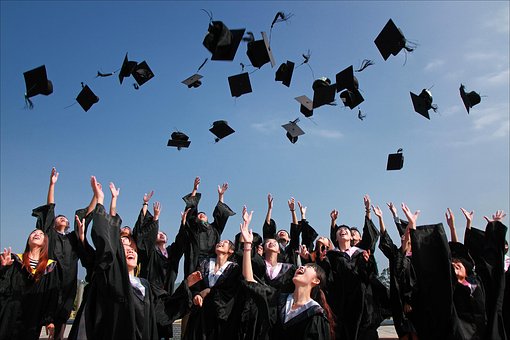 We salute the Class of ____!Show your support for the young people of our community by joining (station call letters) in saluting our new high school graduates and wishing them well in the next chapter of their lives!